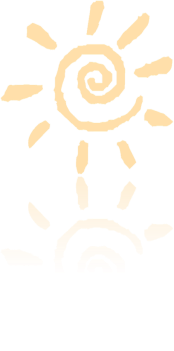 NoNNoNNNNNNoNNoNNNNN